Strawberry Summer salad
3 chicken breasts – cooked, cooled, diced1-pound penne pasta – cooked, drained, cold1-quart fresh strawberries – chopped1 bag baby spinach½ cup dried cranberries – optional½ cup cashews or sliced almonds½ cup fetaDressing:½ cup veggie oil¼ cup white balsamic vinegar1 lemon – juiced1 teaspoon Dijon mustard¼ cup sugarWhisk all together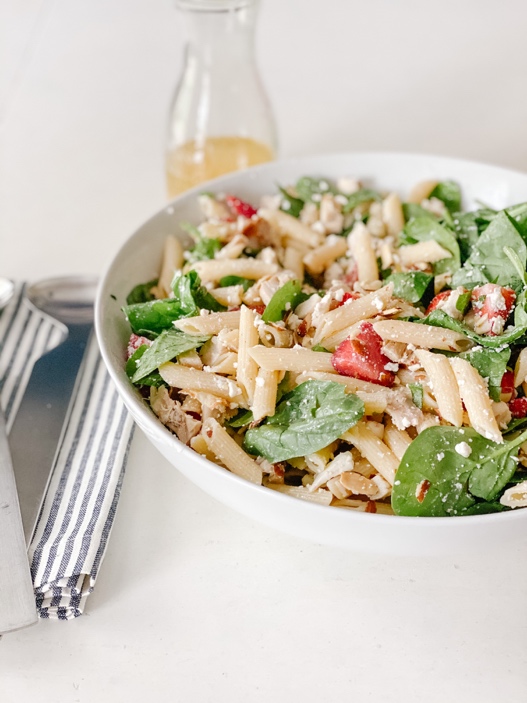 Place salad ingredients in bowl toss with about 2 tablespoons dressing. Keep in fridge until ready to serve. Take out of fridge and toss with the dressing. Serve with yummy bread like croissant or zucchini.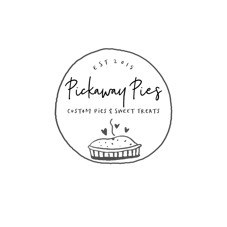 